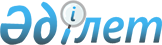 О признании утратившим силу постановление акимата города Актау от от 30 июня 2015 года № 836 "О внесении изменений в постановление акимата города Актау от 08 октября 2013 года № 1293 "О переименовании государственного учреждения "Актауский городской отдел предпринимательства"Постановление акимата города Актау Мангистауской области от 29 марта 2018 года № 628. Зарегистрировано Департаментом юстиции Мангистауской области 13 апреля 2018 года № 3571
      Примечание РЦПИ.

      В тексте документа сохранена пунктуация и орфография оригинала.
      В соответствии с Законами Республики Казахстан от 23 января 2001 года "О местном государственном управлении и самоуправлении в Республике Казахстан" и от 6 апреля 2016 года "О правовых актах" акимат города Актау ПОСТАНОВЛЯЕТ:
      1. Признать утратившим силу постановление акимата города Актау от от 30 июня 2015 года № 836 "О внесении изменений в постановление акимата города Актау от 08 октября 2013 года № 1293 "О переименовании государственного учреждения "Актауский городской отдел предпринимательства" (зарегистрировано в Реестре государственной регистрации нормативных правовых актов за № 2797, опубликовано в газете "Огни Мангистау" от 15 августа 2015 года).
      2. Государственному учреждению "Аппарат акима города Актау" (А.Жанетова) обеспечить государственную регистрацию настоящего постановления в органах юстиции, его официальное опубликование в Эталонном контрольном банке нормативных правовых актов Республики Казахстан и в средствах массовой информации.
      3. Контроль за исполнением настоящего постановления возложить на заместителя акима города Актау Кушмаганбетова Т.Ж.
      4. Настоящее постановление вступает в силу со дня государственной регистрации в органах юстиции и вводится в действие по истечении десяти календарных дней после дня его первого официального опубликования.
      СОГЛАСОВАНО:
      Руководитель государственного
      учреждения "Актауский городской отдел
      предпринимательства и сельского хозяйства"
      Д.Е. Бақов
      " 29 " 03 2018 года
					© 2012. РГП на ПХВ «Институт законодательства и правовой информации Республики Казахстан» Министерства юстиции Республики Казахстан
				
      Аким города 

Г.Ниязов
